แบบรายงานผลความรู้สัมมาชีพชุมชน (แบบ 1)(ประเภท : ความรู้สัมมาชีพ)....................................................1. หมวดหมู่อาชีพ ให้ใส่เครื่องหมาย ( / ) หน้าตัวเลือกตามประเภทอาชีพ     (สามารถตอบได้มากกว่า 1 หมวดหมู่ เช่น ทำเกษตรกรรม และมีศักยภาพเป็นแหล่งท่องเที่ยวด้วย)	1.1 (     ) เกษตรกรรม	1.2 (     ) ท่องเที่ยวชุมชน	1.3 (     ) อื่นๆ (โปรดระบุ................................................)	1.4 (     ) การแปรรูปอาหาร	1.5 (     ) การแปรรูปเครื่องดื่ม	1.6 (     ) การแปรรูปผ้าและเครื่องแต่งกาย	1.7 (     ) การแปรรูปของใช้และเครื่องประดับ	1.8 (     ) การแปรรูปสมุนไพรที่ไม่ใช่อาหาร2. ชื่อองค์ความรู้	แปรรูปผลิตภัณฑ์ในชุมชน3. ชื่อเจ้าขององค์ความรู้	นางสาวพารีด๊ะ  ดือราฮิง4. ที่อยู่	บ้านเลขที่....73........ หมู่ที่......1......... ตำบล..ประจัน....... อำเภอ...ยะรัง........ จังหวัดปัตตานี	รหัสไปรษณีย์........94160......... หมายเลขโทรศัพท์........088-3968915......................5. ความเป็นมา/แรงบันดาลใจ/เหตุผลที่ทำ	พื้นที่ หมู่ที่ 1 บ้านบราโอ ประชาชนส่วนใหญ่ประกอบอาชีพเกษตรกรรม และมีอาชีพเสริมคือการปลูกกล้วยน้ำว้า มันเทศ และมันสำปะหลัง ซึ่งปัจจุบันได้ขายผ่านพ่อค้าคนกลาง และนำไปขายต่อยังตลาด ทำให้ไม่สามารถกำหนดกลไกราคาได้  จึงมีการคิดเพื่อแปรรูปผลิตภัณฑ์ทางการเกษตร เพื่อสร้างมูลค้าเพิ่ม และสร้างรายได้เสริมให้กับกลุ่มสตรีภายในชุมชน 6. วัตถุประสงค์	1) สร้างมูลค่าเพิ่มให้ผลผลิตทางการเกษตรของชุมชน	2) ส่งเสริมอาชีพและการใช้เวลาว่างให้เกิดประโยชน์ให้แก่กลุ่มสตรีในชุมชน	3) สร้างรายได้เสริมให้กับคนในชุมชน7. วัตถุดิบ (ถ้ามี)	1) กล้วยน้ำว้า	2) มันเทศ	3) มันสำปะหลัง	4) น้ำตาล	5) เกลือ	6) น้ำมันปาล์ม8. อุปกรณ์	1) แก๊ส	2) กะละมังแสตนเลส	3) มีด	4) เขียง	5) กระทะ+ตะหลิว	6) ถาด	7) กระชอน	8) ถาด9. กระบวนการ/ขั้นตอน	กล้วยฉาบ / มันฉาบ	1. ปอกเปลือกกล้วยน้ำหว้าดิบหรือมันสำปะหลัง 
        	2. นำกล้วยหรือมันสำปะหลังที่ปอกเปลือก ล้าง และแช่ไว้ในน้ำสะอาดที่ผสมเกลือเล็กน้อย (เพื่อไม่ให้ดำ) ตั้งพักไว้           3. ฝานกล้วยดิบหรือมันเป็นแผ่นบาง ๆ นำที่ฝานแล้วตากแดดเพื่อให้สามารถหยิบได้ง่าย ไม่ติดกัน  	4. ตั้งกระทะให้ร้อนเติมน้ำมันลงในกระทะ เมื่อน้ำมันร้อนพอดี มีควันลอยบ้างบางๆ ใส่กล้วยหรือมันตามข้อ 3 ลงทอดในน้ำมันทันที เมื่อกล้วยหรือมันลอยตัวขึ้นมาบนผิวน้ำมัน ให้หมั่นคนและ พลิกชิ้นกลับให้ถูกน้ำมัน เพื่อความร้อนสม่ำเสมอทั่วกันทุกชิ้น จนเหลืองดี ตักขึ้นใส่กระชอนให้สะเด็ดน้ำมัน ทำจนกระทั่งเสร็จ	วิธีการฉาบกล้วยหรือมัน
      	 ส่วนผสม
            1.นำกล้วยหรือมันที่ฉาบแล้วมา 1 ส่วน
            2.น้ำมันพืชสำหรับทอด 4 ถ้วยตวง
            3.น้ำตาลทราย 4 ถ้วยตวง
            4.น้ำ 4 ถ้วยตวง            5.ใช้กะทะที่สะอาด ตั้งไฟเบาๆ ใส่น้ำตาล น้ำ ลงในกระทะนั้น ต้มจนน้ำตาลละลาย และเคี่ยวต่ออีกครู่ จนน้ำตาลเหนียวเป็นเส้น เมื่อใช้ช้อนจุ่มลงในน้ำเชื่อม แล้วยกช้อนขึ้น น้ำเชื่อมจะยืดตามมีดเป็นเส้น
           6. ใส่กล้วยหรือมันที่ทอดไว้ ลงในกระทะน้ำเชื่อมทันทีที่ยกลงจากเตา เคล้าเบา ๆ ให้น้ำเชื่อมจับชิ้นกล้วยให้ทั่วถึง
           7. พักไว้จนเย็นสนิทและน้ำเชื่อมแห้งสนิทด้วย จึงเก็บใส่ขวดโหล หรือภาชนะฝาปิดสนิท เพื่อป้องกันลมเข้ารับประทานกันในครอบครัว หรือจะทำเพื่อเป็นอาชีพเสริม ก็จะแพ็คใส่ถุง       10. ข้อพึงระวัง	1) การทอดกล้วยหรือมัน ไม่ควรทอดให้เหลืองมาก เพราะกว่าจะเย็นคลายตัว กล้วยหรือมันจะไหม้ มีสีดำ และมีรสขม)	11. ข้อเสนอแนะ	เบื้องต้นได้มีการสาธิตการทำกล้วยฉาบ มันฉาบและมันรังนก แต่ควรมีการคิดต่อยอดเป็นการสร้างมูลค่าเพิ่มเป็นผลิตภัณฑ์อื่นๆ เช่น กล้วยตาก  กล้วยเบรคแตก   กล้วยอบเนย ตลอดจนการเพิ่มรสชาติ เช่น รสบาบีคิว โนริสาหร่าย ซึ่งสามารถคิดต่อยอดได้อีกมากมาย  	การส่งเสริมการจัดจำหน่าย ควรมีการประสานกับโรงเรียนต่างๆ ทั้งในและนอกพื้นที่ เพื่อนำไปวางขายกลุ่มเป้าหมายในโรงเรียน โดยทำเป็นถุงเล็ก ถุงละ 5 บาท และทำเป็นรสชาติที่เด็กๆ ชอบ เช่น    รสพิซซ่า รสช็อกโกแล็ต  เป็นต้น ทั้งนี้เพื่อสร้างอัตลักษณ์ให้กับผลิตภัณฑ์ในพื้นที่ต่อไป10. ความสามารถในการจำหน่าย/ให้บริการ	ผลิตภัณฑ์กล้วยฉาบ หรือมันฉาบ สามารถส่งขายได้ตามร้านค้าทั่วไป ในหมู่บ้านและชุมชนใกล้เคียง อีกทั้งยังฝากขายไปกับโชว์เล่ ซึ่งสามารถเข้าถึงกลุ่มเป้าหมายได้กว้างขวาง ในเบื้องต้นตั้งราคาขายไว้ถุงละ  10 บาท11. ภาพกิจกรรมที่ดำเนินการ (ไฟล์ภาพ jpg. แนบมาพร้อมไฟล์เอกสาร จำนวน 3 - 4 ภาพ)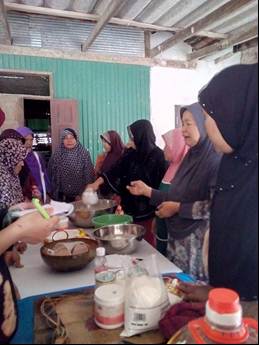 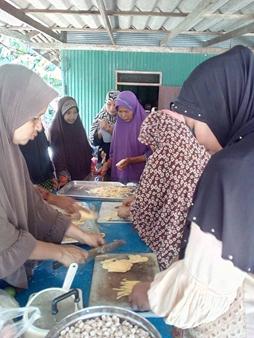 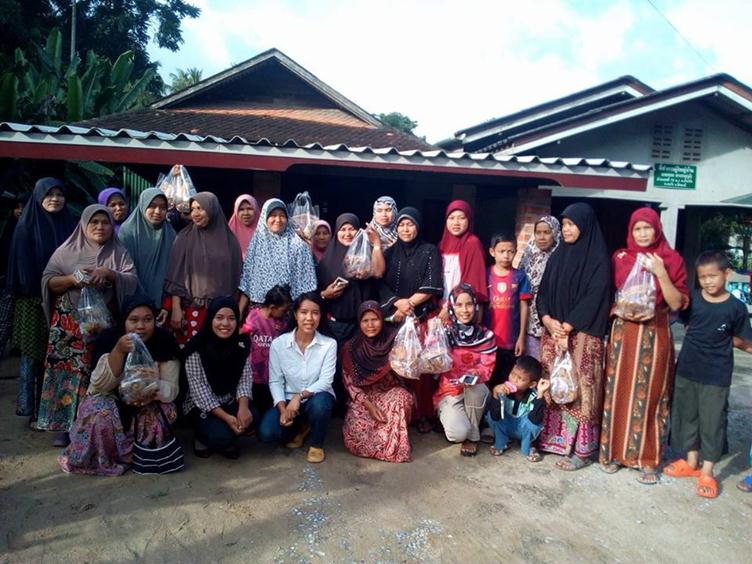 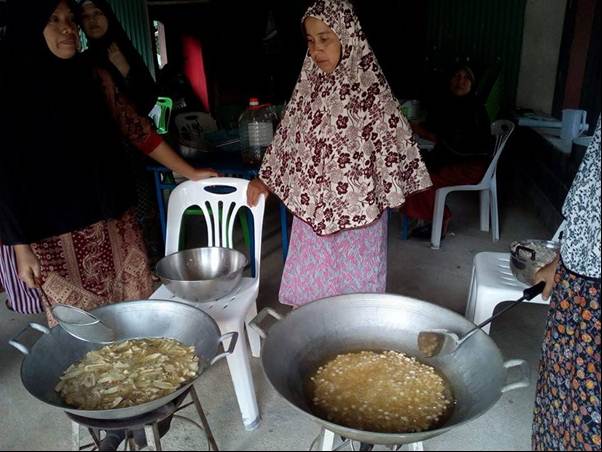 แบบรายงานผลเทคนิคส่งเสริมสัมมาชีพชุมชน (แบบ 2)(2.1 ประเภท : เทคนิคส่งเสริมสัมมาชีพชุมชน ของ “วิทยากรผู้นำสัมมาชีพ”)....................................................นิยาม : เทคนิคการส่งเสริมสัมมาชีพชุมชน หมายถึง ขั้นตอนการทำงานของปราชญ์ชุมชนในการขับเคลื่อนสัมมาชีพชุมชน ในฐานะที่ท่านเป็นวิทยากรผู้นำสัมมาชีพ ผู้มีบทบาทสำคัญในการสร้างอาชีพและสร้างรายได้ให้แก่ประชาชน 1. ชื่อความรู้ (เกี่ยวกับกระบวนการขับเคลื่อนสัมมาชีพในชุมชน ในฐานะที่ท่านเป็นแกนหลักในการขับเคลื่อนสัมมาชีพชุมชน (ทั้งกระบวนการ หรือบางกระบวนการ) เช่น วิธีการขับเคลื่อนสัมมาชีพชุมชนให้ประสบความสำเร็จ/การถ่ายทอดองค์ความรู้/การพิจารณาคัดเลือกทีมปราชญ์/การคัดเลือกครัวเรือนเป้าหมาย/การเตรียมพื้นที่ศึกษาดูงาน/เทคนิคพิเศษต่างๆที่ทำให้การขับเคลื่อนสัมมาชีพประสบความสำเร็จ เป็นต้น	..............................................................................................................................................................................................................................................................................................................................2. ชื่อเจ้าของความรู้ ให้ใส่เครื่องหมาย ( / ) หน้าตัวเลือก	(    )    ปราชญ์สัมมาชีพ 		นาย/นาง/นางสาว..............................................................................................           		ตำแหน่งในหมู่บ้าน (ระบุ).................................................................	(    )    เจ้าหน้าที่พัฒนาชุมชน 		นาย/นาง/นางสาว..............................................................................................           		ตำแหน่ง (ระบุ).................................................................3. ที่อยู่	บ้านเลขที่............ หมู่ที่................ ตำบล....................... อำเภอ............................ จังหวัดปัตตานี	รหัสไปรษณีย์........................... หมายเลขโทรศัพท์.....................................................4. ความเป็นมา/แรงบันดาลใจ/เหตุผลที่ทำ	.........................................................................................................................................................................................................................................................................................................................................................................................................................................................................................................................................................................................................................................................................5. ขั้นตอนการดำเนินงาน	1) ...................................................................	2) ...................................................................	3) ...................................................................	4) ...................................................................	5) ...................................................................	6) ...................................................................	7) ...................................................................	8) ...................................................................6. ปัจจัยแห่งความสำเร็จ	1) ...................................................................	2) ...................................................................	3) ...................................................................	4) ...................................................................	5) ...................................................................7. ข้อพึงระวัง	1) ...................................................................	2) ...................................................................	3) ...................................................................	4) ...................................................................	5) ...................................................................8. ข้อเสนอแนะ	1) ...................................................................	2) ...................................................................	3) ...................................................................	4) ...................................................................	5) ...................................................................9. ภาพกิจกรรมที่ดำเนินการในกระบวนงานขับเคลื่อนสัมมาชีพ (ไฟล์ภาพ jpg. แนบมาพร้อมไฟล์เอกสาร จำนวน 3 - 4 ภาพ)แบบรายงานผลเทคนิคส่งเสริมสัมมาชีพชุมชน (แบบ 2)(2.2 ประเภท : เทคนิคส่งเสริมสัมมาชีพชุมชน ของเจ้าหน้าที่ผู้รับผิดชอบงานสัมมาชีพ)....................................................นิยาม : เทคนิคการส่งเสริมสัมมาชีพชุมชน หมายถึง ขั้นตอน/วิธีการทำงานของเจ้าหน้าที่พัฒนาชุมชน ในฐานะผู้เอื้ออำนวย ในการส่งเสริมอาชีพ สร้างรายได้ให้แก่ประชาชนในหมู่บ้าน1. ชื่อความรู้ (เกี่ยวกับกระบวนการขับเคลื่อนสัมมาชีพในชุมชน ในฐานะที่ท่านเป็นผู้เอื้ออำนวยในการสนับสนุนส่งเสริมกิจกรรมการสร้างสัมมาชีพชุมชน (ทั้งกระบวนการ หรือบางกระบวนการ) เช่น การสนับสนุน/ส่งเสริมการขับเคลื่อนสัมมาชีพชุมชนให้ประสบความสำเร็จ/เทคนิคพิเศษต่างๆเกี่ยวกับการสนับสนุนการสร้างสัมมาชีพชุมชน เป็นต้น	..............................................................................................................................................................................................................................................................................................................................2. ชื่อเจ้าของความรู้ ให้ใส่เครื่องหมาย ( / ) หน้าตัวเลือก	(    )    ปราชญ์สัมมาชีพ 		นาย/นาง/นางสาว..............................................................................................           		ตำแหน่งในหมู่บ้าน (ระบุ).................................................................	(    )    เจ้าหน้าที่พัฒนาชุมชน 		นาย/นาง/นางสาว..............................................................................................           		ตำแหน่ง (ระบุ).................................................................3. ที่อยู่	บ้านเลขที่............ หมู่ที่................ ตำบล....................... อำเภอ............................ จังหวัดปัตตานี	รหัสไปรษณีย์........................... หมายเลขโทรศัพท์.....................................................4. ความเป็นมา/แรงบันดาลใจ/เหตุผลที่ทำ	.........................................................................................................................................................................................................................................................................................................................................................................................................................................................................................................................................................................................................................................................................5. ขั้นตอนการดำเนินงาน	1) ...................................................................	2) ...................................................................	3) ...................................................................	4) ...................................................................	5) ...................................................................	6) ...................................................................	7) ...................................................................	8) ...................................................................6. ปัจจัยแห่งความสำเร็จ	1) ...................................................................	2) ...................................................................	3) ...................................................................	4) ...................................................................	5) ...................................................................7. ข้อพึงระวัง	1) ...................................................................	2) ...................................................................	3) ...................................................................	4) ...................................................................	5) ...................................................................8. ข้อเสนอแนะ	1) ...................................................................	2) ...................................................................	3) ...................................................................	4) ...................................................................	5) ...................................................................9. ภาพกิจกรรมที่ดำเนินการในกระบวนงานขับเคลื่อนสัมมาชีพ (ไฟล์ภาพ jpg. แนบมาพร้อมไฟล์เอกสาร จำนวน 3 - 4 ภาพ)